SCNP Memo #2023-2024-74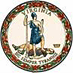 
COMMONWEALTH of VIRGINIA 
Department of EducationDATE:	April 25, 2024TO: 	School Nutrition Program Directors, Supervisors, and Contact Persons FROM: 	Sandra C. Curwood, PhD, RDN, SandySUBJECT: 	School Year 2024–2025 Community Eligibility Provision Toolkit and Webinar ResourcesVirginia CEP ToolkitOn April 18, 2024, the Virginia Department of Education, Office of School and Community Nutrition Programs (VDOE–SCNP) hosted a webinar on Community Eligibility Provision (CEP) Reporting and New Requirements for SY 2024–2025 for school food authorities (SFAs). The VDOE-SCNP staff created a consolidated CEP toolkit of guidance, resources, and templates to assist with evaluating, communicating, and implementing CEP. The toolkit can be accessed under Other Resources on the VDOE–SCNP Training and Resources webpage.Resources and templates in the toolkit are designed to help SFAs do the following:Report and correctly document the April 1 identified student percentage.Evaluate CEP for eligible schools, including a new Federal Reimbursement and Financial Viability Tool for assessing revenues, expenditures, and per meal costs.Communicate with LEA decisionmakers with CEP report and presentation templates.Maximize student meal participation.Webinar Recording and SlidesThe CEP Cycle SY 2024–2025: Participation, Opportunities, and Resources webinar recording is available here. The presentation slides are attached to this email.For more InformationPlease contact your assigned SNP regional specialist or Lynne Fellin, SNP Technical Advisor to the Director, via email at Lynne.Fellin@doe.virginia.gov or via phone at (804) 418-4695.SCC/LAF/fd